დამტკიცებულია საქართველოს საკონსტიტუციო სასამართლოს პლენუმის 2019 წლის 17 დეკემბრის №119/1 დადგენილებით
 სარჩელის რეგისტრაციის №________________    მიღების თარიღი: _________/__________/____________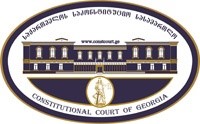 კონსტიტუციური სარჩელის სასარჩელო სააპლიკაციო ფორმასაქართველოს კონსტიტუციის მეორე თავით აღიარებულ ადამიანის ძირითად უფლებებთან და თავისუფლებებთან მიმართებით საქართველოს ნორმატიული აქტის შესაბამისობის შესახებ (საქართველოს კონსტიტუციის მე-60 მუხლის მე-4 პუნქტის „ა“ ქვეპუნქტი და „საქართველოს საკონსტიტუციო სასამართლო შესახებ“ საქართველოს ორგანული კანონის მე-19 მუხლის პირველი პუნქტის „ე“ ქვეპუნქტი).ფორმის შევსების დეტალური ინსტრუქცია და რჩევები შეგიძლიათ იხილოთ საქართველოს საკონსტიტუციო სასამართლოს ვებგვერდზე www.constcourt.ge. სარჩელის ფორმის თაობაზე, კითხვების ან/და რეკომენდაციების არსებობის შემთხვევაში, გთხოვთ, დაგვიკავშირდეთ https://www.constcourt.ge/ka/contact. I 
ფორმალური ნაწილი1. მოსარჩელე/მოსარჩელეები შენიშვნა 2. მოსარჩელის წარმომადგენელი/წარმომადგენლები შენიშვნა 3. სადავო სამართლებრივი აქტ(ებ)ი. შენიშვნა4. მიუთითეთ სადავო ნორმა/ნორმებ. აგრეთვე, მათ გასწვრივ კონსტიტუციური დებულება/დებულებები, რომლებთან მიმართებითაც ითხოვთ სადავო ნორმის არაკონსტიტუციურად ცნობას. შენიშვნა 5. მიუთითეთ საქართველოს კონსტიტუციისა და კანონმდებლობის ნორმები, რომლებიც უფლებას განიჭებთ, მიმართოთ საქართველოს საკონსტიტუციო სასამართლოს.II
კონსტიტუციური სარჩელის საფუძვლიანობა, მოთხოვნის არსი და დასაბუთება1. განმარტებები კონსტიტუციური სარჩელის არსებითად განსახილველად მიღებასთან დაკავშირებით. შენიშვნა1. კონსტიტუციური სარჩელის არსი და დასაბუთება შენიშვნაIII
შუამდგომლობები შენიშვნა 1. შუამდგომლობა მოწმის, ექსპერტის ან/და სპეციალისტის მოწვევის თაობაზე2. შუამდგომლობა სადავო ნორმის მოქმედების შეჩერების თაობაზე3. შუამდგომლობა პერსონალურ მონაცემთა დაფარვის თაობაზე4. შუამდგომლობა/მოთხოვნა საქმის ზეპირი მოსმენის გარეშე განხილვის შესახებ5. სხვა შუამდგომლობები IV
თანდართული დოკუმენტები1. „საქართველოს საკონსტიტუციო სასამართლოს შესახებ“ საქართველოს ორგანული კანონით გათვალისწინებული სავალდებულო დანართები 2. სხვა დანართები შენიშვნა  „საქართველოს საკონსტიტუციო სასამართლოს შესახებ“ საქართველოს ორგანული კანონის 273 მუხლის მე-3 პუნქტის თანახმად, „საკონსტიტუციო სამართალწარმოების მონაწილეები ვალდებული არიან, კეთილსინდისიერად გამოიყენონ თავიანთი უფლებები. საკონსტიტუციო სასამართლოსათვის წინასწარი შეცნობით ყალბი ცნობების მიწოდება იწვევს კანონით გათვალისწინებულ პასუხისმგებლობას“.ა(ა)იპ დაუსრულებელი მშენებლობით დაზარალებულთა გაერთიანებაა(ა)იპ დაუსრულებელი მშენებლობით დაზარალებულთა გაერთიანებასახელი, გვარი/დასახელებასახელი, გვარი/დასახელებაპირადი/ საიდენტიფიკაციო № პირადი/ საიდენტიფიკაციო № ტელეფონის ნომერიელექტრონული ფოსტამოქალაქეობა, რეგისტრაციის ადგილიმოქალაქეობა, რეგისტრაციის ადგილიმისამართიმისამართისოფიკო პეტრიაშვილინანო ცხადაიასოფიკო პეტრიაშვილინანო ცხადაიასახელი გვარი/დასახელებასახელი გვარი/დასახელებაპირადი/საიდენტიფიკაციო №ტელეფონის ნომერიელექტრონული ფოსტამისამართიმისამართიმისამართიაქტის დასახელებატექნიკური რეგლამენტის „შენობა-ნაგებობის უსაფრთხოების წესების“ დამტკიცების თაობაზე საქართველოს მთავრობის 2016 წლის 28 იანვრის №41 დადგენილებამიღების თარიღი28/01/2016მოპასუხის დასახელებასაქართველოს მთავრობამოპასუხის მისამართითბილისი, ინგოროყვას #7სადავო ნორმატიული აქტი (ნორმა)საქართველოს კონსტიტუციის დებულებატექნიკური რეგლამენტის „შენობა-ნაგებობის უსაფრთხოების წესების“ დამტკიცების თაობაზე საქართველოს მთავრობის 2016 წლის 28 იანვრის №41 დადგენილების  მე-23 მუხლი :„ამ დადგენილებით დამტკიცებული შენობა-ნაგებობის უსაფრთხოების წესების 915-ე და 916-ე ქვეთავების მოქმედება შეჩერდეს 2024 წლის 1 იანვრამდე იმ ობიექტების მიმართ, რომლებიც არ განეკუთვნებიან „სამოქალაქო უსაფრთხოების შესახებ“ საქართველოს კანონით განსაზღვრულ სახელმწიფო სახანძრო ზედამხედველობის ობიექტებს“. ტექნიკური რეგლამენტის „შენობა-ნაგებობის უსაფრთხოების წესების“ დამტკიცების თაობაზე საქართველოს მთავრობის 2016 წლის 28 იანვრის №41 დადგენილების მე-23 მუხლი:„ამ დადგენილებით დამტკიცებული შენობა-ნაგებობის უსაფრთხოების წესების 915-ე და 916-ე ქვეთავების მოქმედება შეჩერდეს 2024 წლის 1 იანვრამდე იმ ობიექტების მიმართ, რომლებიც არ განეკუთვნებიან „სამოქალაქო უსაფრთხოების შესახებ“ საქართველოს კანონით განსაზღვრულ სახელმწიფო სახანძრო ზედამხედველობის ობიექტებს“.საქართველოს კონსტიტუციის მე-9 მუხლის პირველი პუნქტი ადამიანის ღირსება ხელშეუვალია და მას იცავს სახელმწიფო.საქართველოს კონსტიტუციის მე-11 მუხლის პირველი პუნქტი: ყველა ადამიანი სამართლის წინაშე თანასწორია. აკრძალულია დისკრიმინაცია რასის, კანის ფერის, სქესის, წარმოშობის, ეთნიკური კუთვნილების, ენის, რელიგიის, პოლიტიკური ან სხვა შეხედულებების, სოციალური კუთვნილების, ქონებრივი ან წოდებრივი მდგომარეობის, საცხოვრებელი ადგილის ან სხვა ნიშნის მიხედვით.1. საქართველოს კონსტიტუცია, 31-ე მუხლის პირველი პუნქტი, მუხლი 60-ის მე-4-ე პუნქტის „ა“ ქვეპუნქტი;2. „საქართველოს საკონსტიტუციო სასამართლოს შესახებ” საქართველოს ორგანული კანონის მე-19 მუხლის პირველი პუნქტის ,,ე” ქვეპუნქტი, 39-ე მუხლის პირველი პუნქტის ,,ა” ქვეპუნქტი და 31-ე და 311  მუხლი.არ არსებობს წინამდებარე კონსტიტუციური სარჩელის საკონსტიტუციო სასამართლოში განსახილველად არმიღების საფუძველი, კერძოდ:1) საქართველოს ორგანული კანონის ,,საქართველოს საკონსტიტუციო სასამართლოს შესახებ“ მე-19-ე  მუხლის  1  ნაწილის  ა  პუნქტთან  შესაბამისობა:  საქართველოს  ორგანული  კანონის,,საკონსტიტუციო სასამართლოს შესახებ“მე-19 მუხლის 1 ნაწილის ა პუნქტის თანახმად ჩვენ უფლებამოსილნი ვართ სარჩელით მივმართოთ საქართველოს საკონსტიტუციო სასამართლოს.2) საქართველოს ორგანული კანონი ,,საქართველოს საკონსტიტუციო სასამართლოს შესახებ“ 39მუხლის 1 ნაწილის ა პუნქტთან შესაბამისობა:საქართველოს ორგანული კანონი საქართველოს საკონსტიტუციო სასამართლოს შესახებ 39 მუხლის 1 ნაწილის ა პუნქტის თანახმად საკონსტიტუციო სასამართლოში ნორმატიული აქტის ან ცალკეული ნორმების კონსტიტუციურობის თაობაზე სარჩელის შეტანის უფლება აქვთ:ა) საქართველოს მოქალაქეებს.3) საქართველოს კონსტიტუციის 60-ე მუხლის 4-ე პუნქტის ა ქვეპუნქტთან შესაბამისობა: საქართველოს საკონსტიტუციო სასამართლო ორგანული კანონით დადგენილი წესით იხილავს პირის სარჩელის საფუძველზე ნორმატიული აქტების კონსტიტუციორობას საქართველოს კონსტიტუციის მეორე თავით	აღიარებული	ადამიანის	ძირითად უფლებებთან	და თავისუფლებებთან მიმართებით.4 ) საქართველოს ორგანული კანონი ,,საქართველოს საკონსტიტუციო სასამართლოს შესახებ“ მუხლი 31 1 მუხლთან შესაბამისობა:ჩვენი სარჩელი შედგენილია ამ მუხლის მოთხოვნათა დაცვით, ის შედგენილია შესაბამისი სააპლიკაციო ფორმის მიხედვით. ის ხელმოწერილია ჩვენს მიერ. მასში დასახელებულია მოსარჩელე და მოპასუხე, მათი მისამართები, სადავო სამართლებრივი აქტი, ნორმა დასახელებულია, დასახელებულია მისი მიმღები და მითითებულია თარიღი. მითითებული გვაქვს სადავო ნორმატიული აქტი, ნორმა, რომელიც არ შეესაბამება საქართველოს კონსტიტუციის დებულებას. სადავო საკითხი საკონსტიტუციო სასამართლოს განსჯადია, რადგან:საკონსტიტუციო სასამართლოს მასზე არასდროს არ უმსჯელია.კანონით არ არის დადგენილი სარჩელის შეტანის ვადა;სადავო საკითხი ექცევა საქართველოს კონსტიტუციის მე-9 მუხლის პირველ პუნქტთან და მე-11 მუხლის პირველ პუნქტთან.სადავო საკითხი საკონსტიტუციო სასამართლოს განსჯადია, რადგან საქართველოს მთავრობის მიერ მიღებული დადგენილებით ტექნიკური რეგლამენტის „შენობა-ნაგებობის უსაფრთხოების წესების“ დამტკიცების თაობაზე კანონში გათვალისწინებული ცვლილების თანახმად, კერძოდ მუხლი: 23-ის შინაარსი განისაზღვრა შემდეგნაირად: „ამ დადგენილებით დამტკიცებული შენობა-ნაგებობის უსაფრთხოების წესების 915-ე და 916-ე ქვეთავების მოქმედება შეჩერდეს 2024 წლის 1 იანვრამდე იმ ობიექტების მიმართ, რომლებიც არ განეკუთვნებიან „სამოქალაქო უსაფრთხოების შესახებ“ საქართველოს კანონით განსაზღვრულ სახელმწიფო სახანძრო ზედამხედველობის ობიექტებს.“მაშინ როდესაც 915-ე ქვეთავი განსაზღვრავს სახანძრო და საავარიო-სამაშველო ტექნიკის გადაადგილებისა და მიდგომისათვის შენობანაგებობასთან მისასვლელი გზის დაგეგმარების მნიშვნელოვან დებულებებს, ხოლო 916-ე ქვეთავი მაღლივი შენობებისთვის სახანძრო-სამაშველო კაბინისათვის მოედნის მოწყობას აღნიშნული მნიშვნელოვანი საკითხების რეგულირების წესების მოქმედების შეჩერება 2024 წლის 1 იანვრამდე ეწინაარმდეგება საქართველოს კონსტიტუციის მე-9 მუხლის 1 პუნქტით დაცულ ადამიანის ღირსების ხელშეუვაობასა და მე-11 მუხლის პირველი ნაწილით გარანტირებულ თანასწორობის უფლებას. საქართველოს კონსტიტუციის მე-9 მუხლის პირველი პუნქტით ადამიანის ღირსება ხელშეუვალია და მას იცავს სახელმწიფო. ხოლო მე-11 მუხლის პირველი პუნქტით ყველა ადამიანი თანასწორია. აღნიშნულ კონსტიტუციური ნორმებიდან გამომდინარე საქართველოს მთავრობის დადგენილებაში „ტექნიკური რეგლამენტის შენობა-ნაგებობის უსაფრთხოების წესების დამტკიცების თაობაზე“ მნიშვნელოვანი ცვლილების განხორციელებამ არსებითად დისკრიმინაციული მოპყრობა განაპირობა იმ სუბიექტთა ჯგუფის მიმართ, რომელიც 2024 წლის 1 იანვრამდე მიმდინარე სამშენებლო სამუშაოების შედეგად ფართის გადაცემის მოლოდინშია, ამასთანავე მათი ღირსებისა და თანასწორობის უფლების აშკარა დარღვევაც იკვეთება. დისკრიმინაციულ მიდგომას აქვს ადგილი ასევე მშენებლებთან მიმართებით, ვიანიდან 2024 წლის 1 იანვრამდე სამშენებლო დეველოპერული კომპანიის წარმომადგენლებს ზედმეტი დანახარჯების გარეშე მოუწევთ უსაფრთხოების წესების გათვალისწინების გარეშე მშენებლობა, ხოლო აღნიშნული ვადის შემდგომ სამშენებლო პირებს კანონი ავალდებულებს მთელი რიგი უსაფრთობის სტანდარტების მიხედვით განახორციელოს მშენებლობა და როგორც ობიექტის შიგნით პერიმეტრი, ისე ობიექტის გარეთა ნაწილიც უსაფრთხოების სტანდარტების დაცვით უზრუნველყოს.ტექნიკური რეგლამენტის „შენობა-ნაგებობის უსაფრთხოების წესების“  დამტკიცების თაობაზე დადგენილებით დამტკიცებული შენობა-ნაგებობის უსაფრთხოების წესების 915-ე და 916-ე ქვეთავების მოქმედების შეჩერება 2024 წლის 1 იანვრამდე იმ ობიექტების მიმართ, რომლებიც არ განეკუთვნებიან „სამოქალაქო უსაფრთხოების შესახებ“ საქართველოს კანონით განსაზღვრულ სახელმწიფო სახანძრო ზედამხედველობის ობიექტებს  ლახავს ადამიანთა ღირსებასა და თანასწორობის უფლებას არღვევს, ვინაიდან 915-ე ქვეთავი განსაზღვრავს სახანძრო და საავარიო-სამაშველო ტექნიკის გადაადგილებისა და მიდგომისათვის შენობანაგებობასთან მისასვლელი გზის დაგეგმარების მნიშვნელოვან დებულებებს, ხოლო 916-ე ქვეთავი მაღლივი შენობებისთვის სახანძრო-სამაშველო კაბინისათვის მოედნის მოწყობას. აღნიშნული მნიშვნელოვანი საკითხების რეგულირების წესების მოქმედების შეჩერება 2024 წლის 1 იანვრამდე ეწინაარმდეგება საქართველოს კონსტიტუციის მე-9 მუხლის 1 პუნქტით დაცულ ადამიანის ღირსების ხელშეუვაობასა და მე-11 მუხლის პირველი ნაწილით გარანტირებულ თანასწორობის უფლებას, რადგან იმ სუბიექტებს, რომელთა მშენებლობაც 2024 წლის 1 იანვრამდე დაიწყება/დასრულდება ჩაბარდებათ საკუთრებაში ფართი, რომელიც ფორსმაჟორულ სიტუაციაში მათვის სიცოცხლისა და ჯანმრთელობისათვის საფრთხის თავიდან აცილებას ვერ უზრუნველყოფს, ვინაიდან ფართი არ იქნება კეთილმოწყობილი სახანძრო-სამაშველო დებულებებიდან გამომდინარე აუცილებელი კრიტერიუმების მიხედვით და საავარიო-სამაშველო ტექნიკის გადაადგილებისათვის იქნება ხელსაყრელი პირობები, განსხვავებით 2024 წლის 1 იანვრის შემდგომ აშენებული ფართებისა. 2024 წლის პირველ იანვრამდე მნიშვნელოვანი ქვეთავების შეჩერებით არათანასწორ მდგომარეობაში არიან ის სუბიექტები, რომელთა მშენებლობა უკვე მიმდინარეობს ან 2024 წლის 1 იანვრამდე დაიწყება და ელოდებიან ფართის მიღებას, რომელიც არ იქნება სიცოცხლისა და ჯანმრთელობის დაცვისათვის აუცილებელი კომპონენტებით აღჭურვილი, ხოლო 2024 წლის 1 იანვრის შემდგომ როდესაც შეჩერებული ნორმა ამოქმედდება მშენებლობები კვლავ დადგენილი ქვეთავების მოთხოვნათა დაცვით დაიწყება, რაც არღვევს თანასწორობასა და ადამიანის ღირსებას. რაღა თქმა უნდა დისკრიმინაციას აქვს ადგილი, როდესაც დიფერენციაციის მიზეზები აუხსნელია, მოკლებულია გონივრულ საფუძველს. შესაბამისად აღნიშნული დადგენილება, რომელიც თანასწორ პირებს ეპყრობა უთანასწოროდ, შესაბამისი გამართლების გარეშე, არღვევს თანასწორობის პრინციპს.საქართველოს კონსტიტუცია განამტკიცებს სამართლის წინაშე თანასწორობის ფუნდამენტურ კონსტიტუციურ პრინციპს. საქართველოს საკონსტიტუციო სასამართლოს განმარტებით, „თანასწორობის უფლების შეზღუდვას ადგილი ექნება მხოლოდ იმ შემთხვევაში, თუ აშკარაა არსებითად თანასწორი პირების მიმართ უთანასწორო მოპყრობა (ან არსებითად უთანასწორო პირების მიმართ თანასწორი მოპყრობა (საქართველოს საკონსტიტუციო სასამართლოს გადაწყვეტილება საქმეზე №2/1/536 „საქართველოს მოქალაქეები - ლევან ასათიანი, ირაკლი ვაჭარაძე, ლევან ბერიანიძე, ბექა ბუჩაშვილი და გოჩა გაბოძე საქართველოს შრომის, ჯანმრთელობისა და სოციალური დაცვის მინისტრის წინააღმდეგ“, 2014 წლის 4 თებერვლი. პარაგრაფი II-10)„თავისუფლების სამართლებრივ მასშტაბს ადამიანის ღირსება ქმნის, ამიტომ თავისუფალი ადამიანების საზოგადოება იმ სახელმწიფოთა უპირატესობაა, სადაც ადამიანის ღირსება ღირებულებათა სისტემის საფუძველია. ღირსება არის თითოეული ადამიანის თვითმყოფადობის საფუძველი და თანაბარი გარანტია, იყოს სხვებისგან განსხვავებული საკუთარ უნარებზე, შესაძლებლობებზე, გემოვნებაზე, განვითარების გზის ინდივიდუალურ არჩევანზე დამოკიდებულებით“ (საქართველოს საკონსტიტუციო სასამართლოს 2015 წლის 24 ოქტომბრის №1/4/592 გადაწყვეტილება საქმეზე „საქართველოს მოქალაქე ბექა წიქარიშვილი საქართველოს პარლამენტის წინააღმდეგ“, II-11).ამ ნორმის შესაბამისად, მთავარი ღირებულება არის ადამიანი, როგორც თვითმყოფადი, თავისუფალი და სხვა ადამიანების თანასწორი სუბიექტი. ადამიანის ღირსების დაცვა არის ის, რაც უპირობოდ ეკუთვნის ყველა ადამიანს სახელმწიფოსაგან. ადამიანის ღირსების პატივისცემა გულისხმობს ყოველი ადამიანის პიროვნულ აღიარებას, რომლის ჩამორთმევა და შეზღუდვა დაუშვებელია. სახელმწიფოსათვის ადამიანი არის უმთავრესი მიზანი, პატივისცემის ობიექტი, მთავარი ფასეულობა და არა მიზნის მიღწევის საშუალება...“ (საქართველოს საკონსტიტუციო სასამართლოს 2007 წლის 26 ოქტომბრის №2/2-389 გადაწყვეტილება საქმეზე „საქართველოს მოქალაქე მაია ნათაძე და სხვები საქართველოს პარლამენტისა და საქართველოს პრეზიდენტის წინააღმდეგ“, II-30).შედეგად, ადამიანის ღირსების კონსტიტუციური პრინციპი ყველა ფუნდამენტური უფლების - ადამიანის თავისუფლების საფუძველია, ისევე როგორც უფლებებით სრულყოფილად სარგებლობა და მათი ეფექტური დაცვა ადამიანის ღირსების ხელშეუვალობის უშუალო გარანტიაა. „ადამიანის ღირსება და პიროვნული თავისუფლება ... მის ძირითად უფლებებში, მათ ადეკვატურ დაცვასა და სრულად განხორციელებაში გამოიხატება. ამიტომ ამ უფლებებში სახელმწიფოს არათანაზომიერი, გადამეტებული ჩარევა ხელყოფს ადამიანის ღირსებასაც“ (საქართველოს საკონსტიტუციო სასამართლოს 2007 წლის 26 დეკემბრის №1/3/407 გადაწყვეტილება საქმეზე „საქართველოს ახალგაზრდა იურისტთა ასოციაცია და საქართველოს მოქალაქე - ეკატერინე ლომთათიძე საქართველოს პარლამენტის წინააღმდეგ“)ღირსება არის ის უფლება და, ამავე დროს, ის ფუნდამენტური კონსტიტუციური პრინციპი, რომელსაც ეყრდნობა და უკავშირდება ძირითადი უფლებები... ღირსების ხელყოფა, ფაქტიურად, ყოველთვის უკავშირდება სხვა ძირითადი უფლების ან უფლებების დარღვევას“ (საქართველოს საკონსტიტუციო სასამართლოს 2007 წლის 26 ოქტომბრის №2/2-389 გადაწყვეტილება საქმეზე „საქართველოს მოქალაქე მაია ნათაძე და სხვები საქართველოს პარლამენტისა და საქართველოს პრეზიდენტის წინააღმდეგ“, II-31). „ადამიანის უფლებათა კონცეფცია ემსახურება უმთავრეს იმპერატივს, ადამიანის ღირსების დაცვას, რომელიც აისახება კიდეც აღნიშნულ უფლებებში…“ (საქართველოს საკონსტიტუციო სასამართლოს 2012 წლის 26 ივნისის №3/1/512 გადაწყვეტილება საქმეზე „დანიის მოქალაქე ჰეიკე ქრონქვისტი საქართველოს პარლამენტის წინააღმდეგ“, II-43).ადამიანის ღირსების ფუნდამენტური პრინციპის პრაქტიკულ რეალიზაციასა და დაცვას უზრუნველყოფს კონსტიტუციის ღირებულებათა სისტემა: „ძირითადი კონსტიტუციური პრინციპები წარმოადგენენ ადამიანის ღირსების დაცვის სამართლებრივ გარანტიას“ (საქართველოს საკონსტიტუციო სასამართლოს 2007 წლის 26 დეკემბრის №1/3/407 გადაწყვეტილება საქმეზე „საქართველოს ახალგაზრდა იურისტთა ასოციაცია და საქართველოს მოქალაქე - ეკატერინე ლომთათიძე საქართველოს პარლამენტის წინააღმდეგ“, II-3), კონსტიტუციის ძირითადი პრინციპების რეალიზაციისა და გამოყენების პრაქტიკული შედეგები კი დაკავშირებულია შემდეგი მოლოდინების დაკმაყოფილებასთან: ეს პრინციპები „[...] მოითხოვს, რომ ქვეყნის სამართალი უზრუნველყოფდეს ადამიანის ძირითადი უფლება-თავისუფლებების სრული მოცულობით აღიარებასა და მათი დაცვის ყველა საჭირო გარანტიის შექმნას“ (საქართველოს საკონსტიტუციო სასამართლოს 2010 წლის 28 ივნისის №1/466 გადაწყვეტილება საქმეზე „საქართველოს სახალხო დამცველი საქართველოს პარლამენტის წინააღმდეგ“, II-2).ყოველივე ზემოაღნიშნულიდან გამომდინარე, მიგვაჩნია, რომ სადავო მუხლის საფუძველზე ხორციელდება ღირსებისა და თანასწორობის უფლებაში ჩარევა, რომელსაც არ აქვს კონსტიტუციურ სამართლებრივი საფუძველი.არ გვაქვსშეჩერდეს სადავო ნორმის მოქმედება, ვინაიდან გადაწყვეტილების მიღებამდე მისი მოქმედების გაგრძელება გამოიწვევს საკმაოდ სერიოზული სახის პრობლემებს და მოახდენს ძალიან ბევრი ადამიანის უფლებების არამართლზომიერ შეზღუდვას.არ გვაქვსარ გვაქვსარ გვაქვსსადავო ნორმატიული აქტის ტექსტიბაჟის გადახდის დამადასტურებელი დოკუმენტიწარმომადგენლობითი უფლებამოსილების დამადასტურებელი დოკუმენტიკონსტიტუციური სარჩელის ელექტრონული ვერსიამოსარჩელის საიდენტიფიკაციო დოკუმენტის ასლიხელმოწერის ავტორი/ავტორებითარიღიხელმოწერასოფიკო პეტრიაშვილინანო ცხადაია03.31.202303.31.2023